                                                                        Сафонова Тамара Петровна,                                                                  воспитатель ГБОУ НАО                                                                     «Средняя школа-интернат                                                          им. А.П. Пырерки»Интеллектуальная игра «Моя малая Родина»                                                                     (для учащихся 7-8 классов)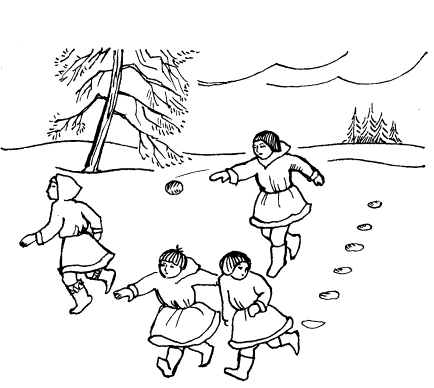     Я  придерживаюсь  того  взгляда,  что  любовь  к  Родине начинается с любви к своей семье, своему дому, к своей школе. Она постепенно  растет. С возрастом она становится также любовью к  своему городу, к своему селу, к  родной  природе,  к  своим  землякам,  а  созрев,  становится  сознательной  и  крепкой  до  самой смерти, любовью к своей стране и ее  народу. Нельзя перескочить через какое либо звено этого процесса и очень трудно скрепить вновь всю цепь, когда что-нибудь в ней выпало или, больше того, отсутствовало с самого начала  (Д.С. Лихачев).                                                                                               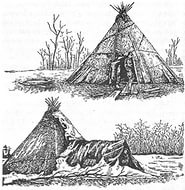 Моя малая РодинаЦель:  воспитание чувства любви   и гордости к  своей малой Родине, к национальной культуре, к истории родного края.Задачи:повышение интеллектуального уровня; проявление самостоятельной творческой активности;умения использовать личный опыт, принимать мнения другого;воспитывать культуру общения, развивать коммуникативные качества. Правила игрыВ игре принимают участие две команды, которые поочерёдно выбирают интеллектуальные дорожки. На каждой дорожке по восемь вопросов. За каждый правильный ответ команда получает  1 балл. Если дорожка пройдена без потерь, даны верные ответы на все восемь вопросов, то команда в качестве приза получает дополнительно 3 балла. Всего в игре  8 дорожек. Следовательно,  каждая команда в течение игры проходит четыре дорожки. У команды есть право замены какого-либо игрока.Интеллектуальные дорожки.I.Нарьян-Мар -   столица НАО1. Когда г. Нарьян-Мар получил статус  города? (10.03.1935 г).2. Как назывался рабочий посёлок лесопильщиков, позднее переименованный в Нарьян-Мар?  (Белощелье).3. Какие ёще названия предлагались для будущего центра  Ненецкого округа? (Ненецк, Едей-Мард-Новый город).4. Кто автор герба г.Нарьян-Мара? (Коткин С.И.).5. Когда   по улицам Нарьян - Мара прошёл первый автобус?  (5.11. 1955г).6.В каком году в округе была оборудована  типография и начала выходить окружная газета «Нарьяна-Вындер»?  (7.11.1929 г).7. Когда в Нарьян-Маре начали принимать регулярные рейсы на пассажирских самолётах?    ( Январь 1933 г).8.Одна из улиц Нарьян-Мара названа в честь Георгия Александровича Чернова. Что вы знаете об этом человеке? (Георгий Александрович Чернов – легендарный геолог для ненецкой земли. Родился 21 апреля 1906 года в семье потомственного геолога. Он впервые научно обосновал возможность открытия углеводородных залежей на севере Тимано-Печорской нефтегазоносной провинции и своими открытиями доказал, что в ненецкой земле есть нефть, издал такие замечательные книги как  «Туристические походы в печорские Альпы», « Полвека в печорском крае»).II. Ненецкий автономный округ.1. Как называли племя аборигенов, издревле населявших Печорский край? (Сиртя).2. С чем граничит НАО? (Мезенский район Архангельской области, Коми республика, Ямало-Ненецкий автономный  округ).3. Какова протяжённость округа с севера на юг? (320км).4.Какова протяжённость округа с запада на восток? (950 км).5.Куда впадает река Печора?  (В Печорскую губу  Баренцева моря).6.Как  называется  пролив, отделяющий остров Колгуев от материка?                                        ( Пролив Поморский).7. Какие награды Ненецкого автономного округа отражены на гербе округа?  (Орденские ленты, украшающие гербовой щит, показывают заслуги округа,  отмеченные Орденом Трудового Красного Знамени (1971г.) и Орденом Дружбы народов (1972 г).8.  Сколько человек было мобилизовано в ряды Красной Армии в годы Великой Отечественной войны? (Из нашего округа в ряды Красной Армии за 1941-1945гг. было мобилизовано 9383 человека).    III Посёлки НАОСамый  крупный сельский населённый пункт округа?  (п. Красное).Какой посёлок засыпает песком? (п. Шойна).Какой посёлок, находящийся на побережье Карского моря, был основан для разработки флюорита  в 1933 году как отдельный лагерный пункт?                (п. Амдерма).Самый северный населённый пункт НАО? (п. Варнек).Как называется новое муниципальное образование, созданное в ноябре 2006 года, объединяющие всё посёлки НАО? ( Заполярный район).  Остров, занимающий пограничное положение между Европой и Азией. С востока  омывается водами Карского моря, с запада - Баренцева. Название острова в переводе с ненецкого «Священная земля». Как называется этот остров? Какой посёлок расположен на юге острова?  (о. Вайгач, п. Варнек).22 сентября 1993 года Советом Министров - Правительством РФ было принято решение о переселении жителей поселка, объявленного зоной стихийного бедствия. Считалось, что море, наступающее на  посёлок, должно было смыть с прибрежной полосы все жилые объекты. Истинной причиной расселения посёлка стало то, что территория поселения отошла под нефтяной терминал и морской порт. О каком посёлке идёт речь? (п. Варандей).Какой посёлок образован как база геологических организаций?                          (п. Искателей).IV.  Я сердце Северу отдал.Назовите самую высокую  точку нашего округа? (Мореиз, 467м).Самый короткий период года в округе? (Лето).Природно - исторический памятник в НАО? ( Пустозерск).Самое большое  озеро в округе? (Голодная Губа).Самый большой остров в составе НАО? ( Колгуев).Что означают  птицы на гербе муниципального образования                             «Муниципальный район «Заполярный район»? (19 птиц на гербе муниципального образования «Муниципальный район «Заполярный  район» символизируют 19 муниципальных образований, входящих в состав Заполярного района).В каких климатических районах расположен  Ненецкий автономный округ?   (Полярный – южная часть и субарктический – северная и восточная часть округа).8. Как переводится на русский язык название Пымва  Шор? (Памятник природы  Пымва Шор переводится как  «ручей горячей воды»).                                     V. Великий человек  Новой Земли.Какое имя  при  крещении дал священник  Тыко Вылке?  (Илья). Назовите первый рисунок Тыко? (Первый рисунок Тыко – портрет Аввакума, перерисованный из старого настольного календаря).В 1901 году на Новую Землю прибывает известный полярный художник, Тыко стал его сопровождающим. Во время продолжительной поездки по Новой Земле художник делал зарисовки, в результате чего молодой Тыко заинтересовался живописью. Заметив талант юного ненца, всю последующую зиму и весну он обучал Тыко Вылку живописи. О ком идёт речь? ( Об А. Борисове).У кого из полярных исследователей был проводником по Новой Земле  Вылко? (В 1909 году  Вылко стал проводником экспедиции полярного исследователя  В.А. Русанова).Как наградили Тыко Вылку за участие в экспедиции? (За участие в экспедиции Вылко получил наградную золотую медаль «За усердие» на Аннинской ленте и поощрительную медаль Русского Географического общества).21 марта 1911года  открылась персональная выставка картин Тыко Вылки, которая вызвала оживлённые дискуссии. В каком городе состоялась выставка? (В Москве, в музее кустарных ремёсел).За какие заслуги Тыко Вылке был  вручён билет действительного  члена Географического общества? (При всех заботах Илья Константинович не оставлял   своей  работы по изучению природы и климата Новой Земли).Что заставило Тыко Вылку переселиться  на Большую землю?  (31 июля 1954 года Н.С. Хрущёв подписал секретное постановление ЦК КПСС и Совета министров СССР о проведении ядерных испытаний на острове Новая Земля. В связи с этим местное население было вывезено на материк.  Переселился на Большую землю и  Илья Константинович).    VI  Ненецкая письменность.Назовите древний способ передачи информации ненцами? ( Кипа, узловое письмо. Оно было широко распространено у кочевых племён. Для такого письма требовалась толстая верёвка и разноцветные шнурки разной длины.  Тот, кто хотел выразить свои мысли, привязывал к толстой верёвке шнурок особым способом).С какого года   начинается история реально функционирующей ненецкой письменности? (История реально функционирующей ненецкой письменности начинается с 1931 года, когда был утверждён ненецкий алфавит, созданный на латинской графической основе). Кто был автором  первого печатного учебника – Букваря на ненецком языке? (В 1932 году вышел составленный Г.Н. Прокофьевым ненецкий букварь         « Jadej wada» (Новое слово). Опорным для письменного языка был выбран большеземельский говор). В каком году ненецкая  письменность была переведена на кириллицу?        (В ходе кириллизации  письменности народов СССР  первого июня 1935 года ЦИК СССР  постановил перевести письменности народов Севера на кириллитическую основу. В числе этих письменностей  оказалась и письменность ненецкого языка. Новый алфавит был утверждён в 1937 году).Завуч ненецкой школы-интерната с 1947г. по 1948г., преподаватель ненецкого языка в  Нарьян-Марском  педагогическом училище им. И.П. Выучейского до 1970 года, создатель  русского букваря для ненецких детей и создатель ненецкого букваря «Ненеця”букварь”. О ком идёт речь?  (Об А. И. Рожине).6. Где был издан первый ненецкий букварь А.И. Рожина  и кто был соавтором у А.И. Рожина? (Соавтором ненецкого букваря А.И. Рожина стала  Канюкова  Роза   Ивановна.  Букварь Рожина и Канюковой   был  издан ленинградским отделением издательства  «Просвещение» в 1991году).7. Какие буквы были добавлены к алфавиту на русской графической основе? (Первоначально ненецкий кириллический алфавит представлял собой русский алфавит с добавлением диграфа нг и знака ʼ. В конце 1950-х годов диграф нг был заменён буквой ӈ. Тогда же был введён знак ʼʼ).8. Какое дело объединяет этих людей: Г.Н. Прокофьев, Г.А. Старцев,            А.П. Пырерка ? (Г.Н. Прокофьев, Г.А. Старцев, А.П. Пырерка работали над созданием ненецких букварей).VII . Устное народное творчество.Назовите первого собирателя  устного творчества ненцев? (Первым проявил серьёзный интерес к устному народному творчеству ненцев финский учёный Матис Александр Кастерн в середине 19 века).Назовите издателя  материалов М.А. Кастрена? (Фольклорные записи      М.А. Кастерна увидели свет только через столетие. В 1940 году в Финляндии учёный Тойво Лехтисало издаёт материалы М.А. Кастерна в книге «Народное творчество самоедов»). Кто автор  первого учебного пособия «Ненецкий фольклор»?                             ( З.Н.Куприянова, 1960г).Как называются два основных вида  эпических песен у ненцев? (Сюдбабц, ярабц). Назовите персонажи ненецких легенд - маленькие  люди, живущие под землёй? (Сихиртя).Великан, богатырь, силач. (Сюбдя).На какого персонажа  русских сказок похожа Ёма? ( На Бабу- ягу).Назовите священное животное ненцев? ( Медведь).VIII.      Литература.Обширная начитанность его в церковно-учительской литературе и природный дар проповедника первоначально способствовали его быстрой церковной карьере: в попы он был поставлен в 23 года, в протопопы  в 31год.  О ком идёт речь? Как его судьба связана с Пустозерском?  (Протопоп Аввакум. Отбывал наказание в Пустозерске с 1667 года. Сожжен  «за великие на царский дом хулы»).Этот писатель родился в конце позапрошлого века. В 1925 году  он приехал на Новую Землю и стал первым учителем ненецкой школы на острове, после чего организовал тундровую школу для ненецких детей в с. Нижняя Пёша.  В 50-60е годы 20 века вышли его повести «Из-под пяты веков», «Стрела восстания». (Пэля Пунух-Синицин Пётр Тимофеевич).« Годы мои не старые, пережито много. И по миру я ходила, и с малых лет в людях батрачила, и  всякого  горя довольно хлебнула. В иную пору обжигалась на молоке, в иную дула на воду, да что поделаешь, так пришлось! Теперь всё переменилось – и жизнь, и люди, да и сама. Иначе живется, иначе всё видится… За свои те полвека я два века прожила.» Чьи это слова?              ( Маремьяны Романовны Голубковой. 1893-1959гг).Сказительница использует живой разговорный язык, поэтому её повести - это сказы, жанр литературы,  в котором речь автора и речь персонажей – единый поток живой разговорной речи. Работала с писателем фольклористом Н.П. Леонтьевым. Автор трилогии « Оленьи края», «Мать Печора», «Два века в полвека» С 1946 года – член Союза писателей. О ком идёт речь?                (О М.Р. Голубковой).А дороги - синие прожилкиНа руках обветренной землиКак меня вы взяли, закрутили – Прямо к сердцу тундры привели,Оттого я ласковый, горластый,День за днём без устали иду Ошибаюсь  и люблю похвастать –Весь с добром  и горем на виду.Чьи это строки? ( Алексея Ильича Пичкова (1934-2006гг).  В 30-е годы для ненецкой школы начались издания небольших фольклорных  сборников на ненецком языке. Кто составитель таких первых сборников? ( А.П. Пырерка).Назовите писателя, журналиста, автора документальных фильмов « Вайгач», «К Новой  Земле», «Архипелаг Новая Земля», «Россия соль–земля Архангельская»?  (В. Толкачёв).Кого из писателей и  поэтов нашего округа вы знаете? ( А.Пичков, П. Явтысый,  В. Ледков,  М.Голубкова, П. Пунух, А. Пырерка, И. Артеева...).Подведение итогов. Награждение команд.Литература.Вениамин // Ненецкий автономный округ: энциклопедический словарь.  – М.: Дом книги «Аванта+», 2001.- С. 82.Год ненецкой письменности. Памятные даты: информационно-метод. письмо / сост. Т.Ю. Журавлёва. – Нарьян-Мар: НОИУУ, 2002. – 10 с.Методические рекомендации по подготовке и проведению мероприятий в рамках празднования 80-летия Ненецкого автономного округа / Л.П. Талеева. - Нарьян-Мар: ОГУ «ЭКЦ НАО», 2009. - 36 с.